Napperon de tri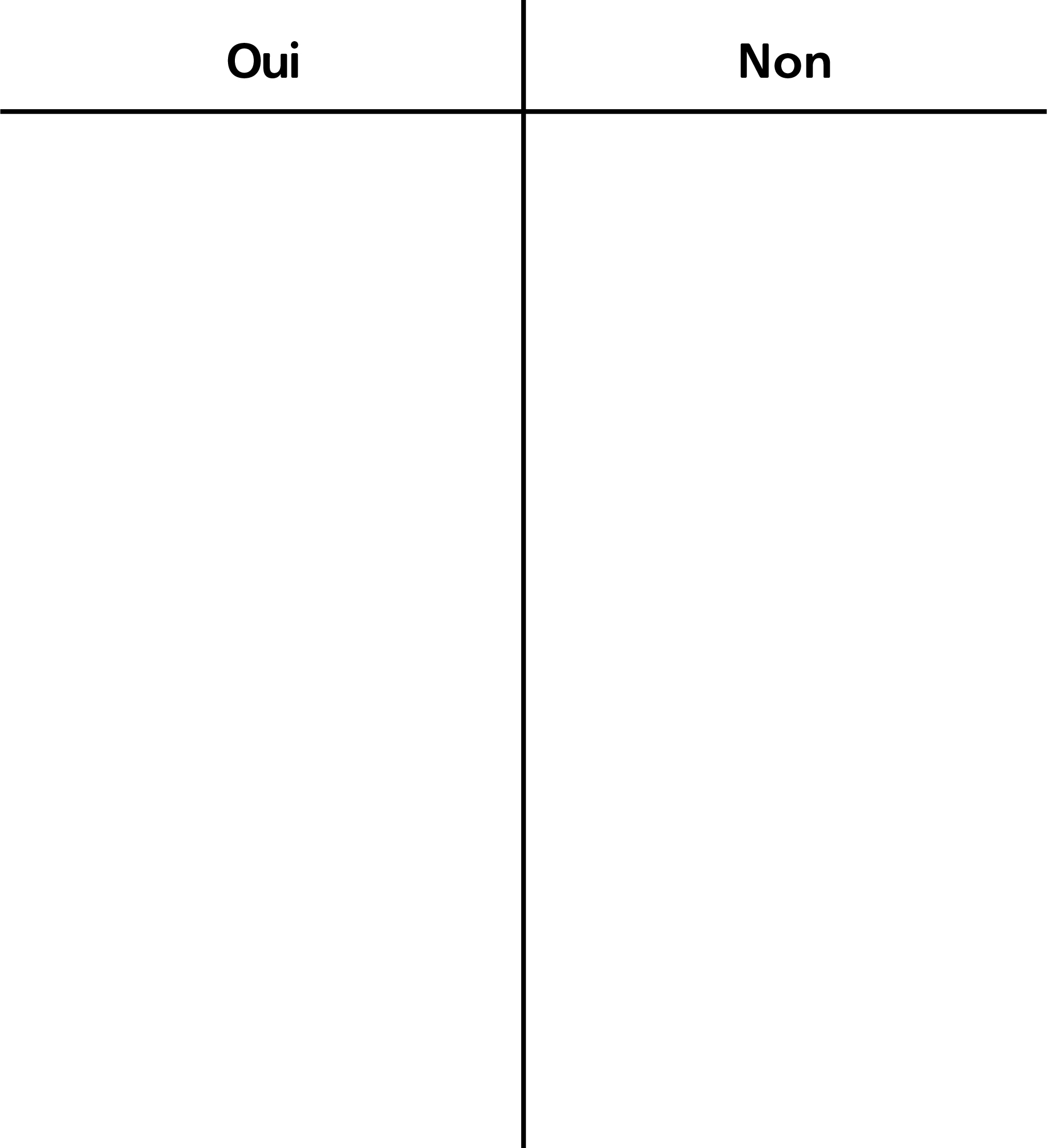 